Euphoria: el fenómeno adolescente se apodera de PinterestLas búsquedas se disparan en la plataforma a medida que las personas buscan formas de dar vida a la inspiración de la serie.Desde su debut en 2019, Euphoria se ha vuelto cada vez más popular por su maquillaje colorido, estilos elegantes y peinados en tendencia. Con el estreno de la nueva temporada, se observó un aumento vertiginoso de las búsquedas de Pinners en busca de inspiración para recrear la estética de la serie, probar un nuevo peinado o maquillaje e incluso organizar fiestas temáticas.Un ejemplo es que las búsquedas de "maquillaje de fiesta Euphoria" aumentaron 41 veces. Siguiendo la tendencia, muchos creadores en Pinterest, como la colombiana Sunni González, han publicado contenido inspirado en la serie para ayudar a los más de 400 millones de usuarios de Pinners en todo el mundo a encontrar inspiración y nuevas ideas para probar.Algunos de los temas más buscados en torno a Euphoria son:Looks de moda*:Moda Euphoria 53XOutfits de Rue Bennet 6XVestido Euphoria 4XLooks inspirados en Maddy Euphoria 3XLooks inspirados en Lexi Euphoria 12X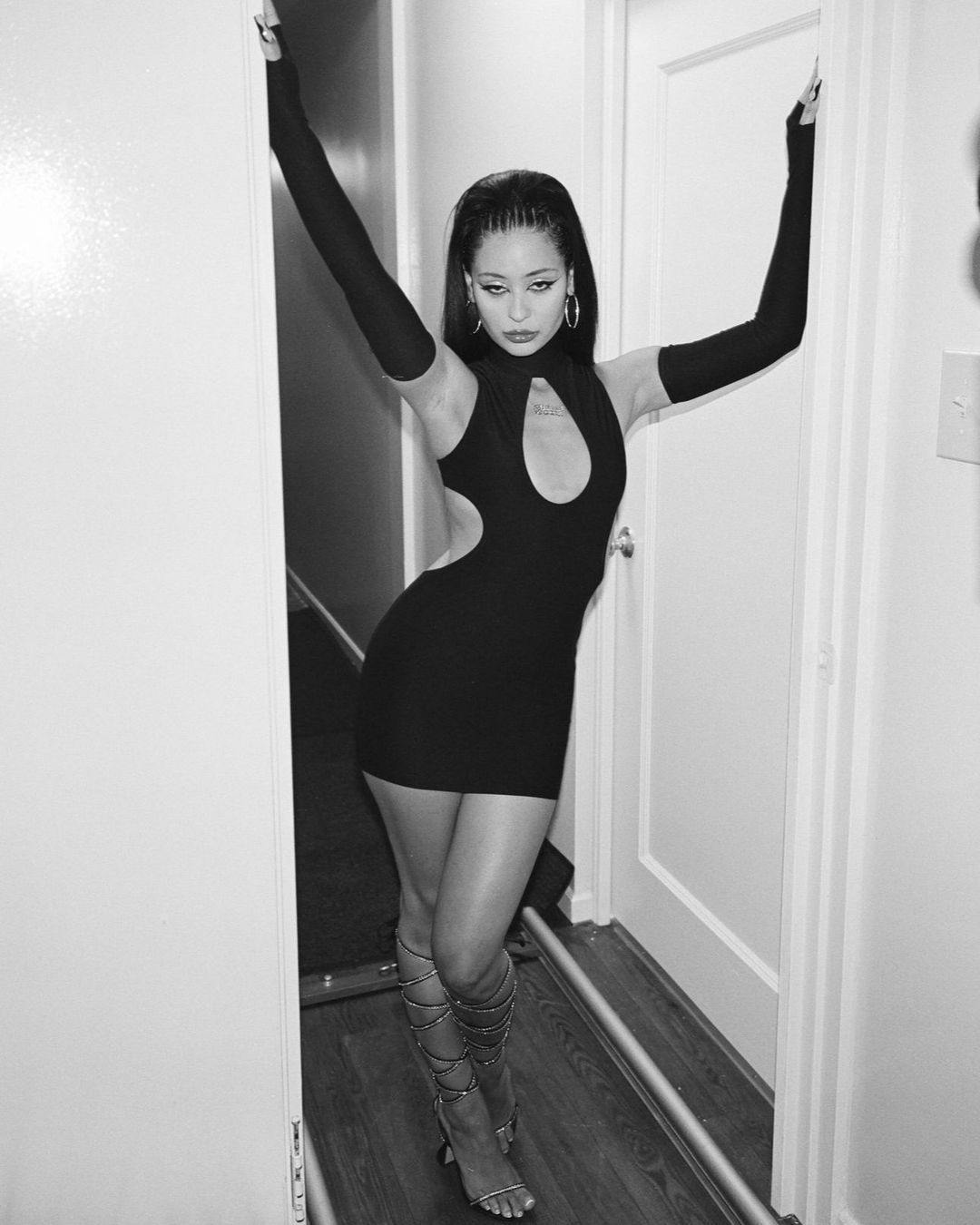 Ideas para fiestas y graduaciones*:Fiesta temática Euphoria 17XOutfits de fiesta temáticos Euphoria 14XOutfits de baile Euphoria 2XFiesta de cumpleaños temática Euphoria 2XInspiraciones de maquillaje*:Maquillaje Cassie Euphoria 15XMaquillaje brillo Euphoria 4XMaquillaje rojo Euphoria 4XMaquillaje morado Euphoria 3XDelineador de ojos Euphoria 6X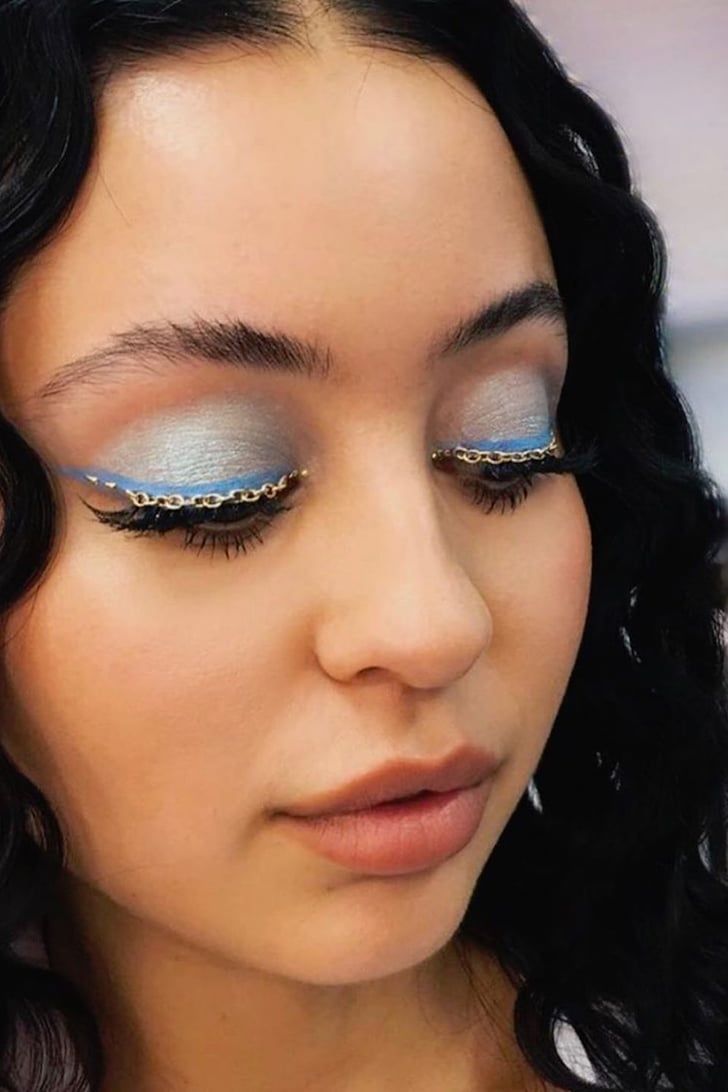 Tendencias en decoración de uñas*:Euphoria uñas acrilicas 22XAlexa Demie uñas 7XPeinados inspirados en personajes*:Cabello Maddy Euphoria 9XPeinados de Euphoria 6XCabello Jules Euphoria 4X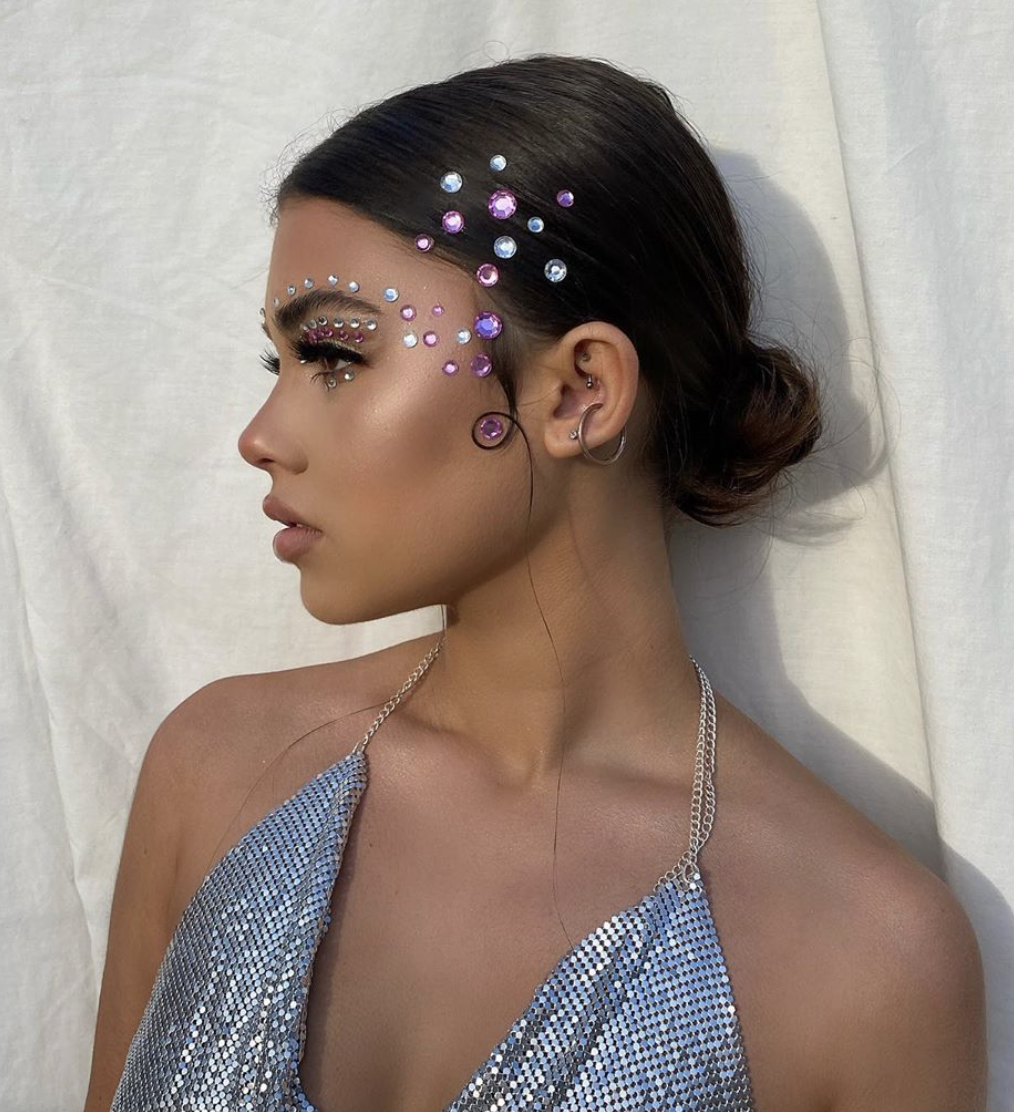 Metodología: *Datos de búsqueda interna de Pinterest; Global; 16 de diciembre de 2021 al 15 de enero de 2022 vs. 16 de diciembre de 2020 al 15 de enero de 2021.